SPRÁVA O VÝCHOVNO-VZDELÁVACEJ ČINNOSTI, JEJ VÝSLEDKOCH A PODMIENKACH ŠKOLY A ŠKOLSKÉHO ZARIADENIA ZA ŠKOLSKÝ ROK 2013/2014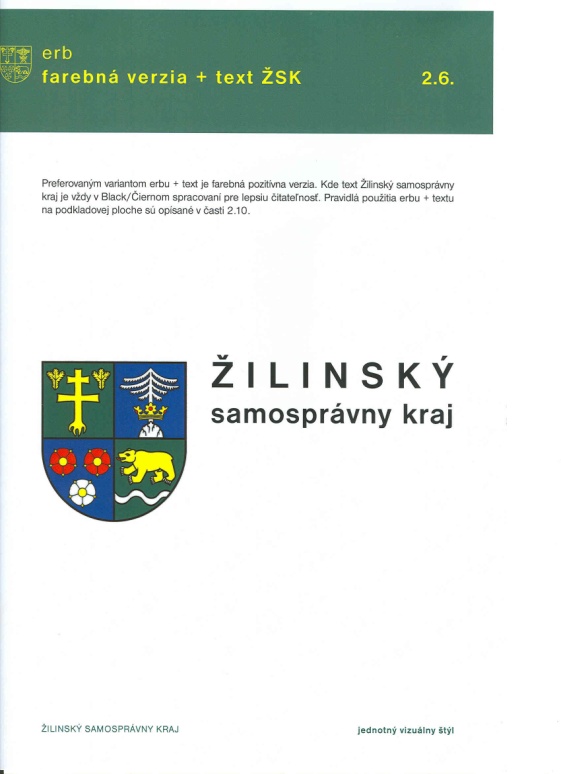 Štruktúra správy je vypracovaná v súlade s vyhláškou MŠ SR č. 9/2006 Z. z. zo  o štruktúre a obsahu správ o výchovno-vzdelávacej činnosti, jej výsledkoch a podmienkach škôl a školských zariadení a s metodickým usmernením Ministerstva školstva SR č. 10/2006-R z .1. Základné identifikačné údaje2. Údaje o vedúcich zamestnancoch školy3. Údaje o rade školy4. Iné poradné orgány školyPoradné orgány školy a ich funkcia: -  gremiálna porada - pedagogická rada- predsedovia predmetových komisií- rada rodičovského združenia.Poradné orgány školy sa priamo i nepriamo zúčastňujú na priebehu, koordinácii a kontrole vyučovacieho a výchovného procesu. Sú spojovacím článkom medzi vedením školy a pedagogickými, nepedagogickými zamestnancami školy, študentmi a ich rodičmi. 5a. Údaje o počte žiakov školy. Údaje o počte žiakov oslobodených z hodín telesnej a športovej výchovy6. Údaje o prijímanÍ Žiakov na vzdelávanieNenaplnené študijné/ učebné odbory:7. Údaje o výsledkoch hodnotenia a klasifikácie žiakovKlasifikácia vyučovacích predmetov na konci školského roka: 8. Údaje o ukončení štúdiaÚdaje o maturitnej skúškeExterná časť maturitnej skúšky:Písomná forma internej časti maturitnej skúšky:Ústna forma internej časti maturitnej skúšky:Údaje o záverečných skúškach9. Zoznam študijných a učebných odborov a ich zameraníA) AktívneC) Experimentálne overovanie10. Údaje o počte pedagogických zamestnancoch školy11. Údaje o počte nepedagogických zamestnancoch školy12. Údaje o ďalšom vzdelávaní pedagogických zamestnancov ŠKOLY13. Odbornosť vyučovania podľa jednotlivých vyučovacích predmetov14. ÚDAJE O VÝCHOVNOM PORADENSTVE A PREVENCIIVýchovné poradenstvo a prevencia má v súčasnosti nenahraditeľnú funkciu. Pribúda žiakov, ktorí prichádzajú zo sociálne nevyhovujúceho prostredia, žiakov so ŠVVP, ako aj tých, ktorí majú predispozície k rôznym typom závislosti. Práca v oblasti výchovného poradenstva bola zameraná na informovanie a propagovanie cieľov výchovno-vzdelávacej sústavy u žiakov, rodičov a pedagógov, ako aj na preventívnu činnosť.K tomuto bodu zo správy výchovnej poradkyne za školský rok 2013/2014 uvádzame:
Cieľom práce VP v tomto školskom roku bolo vzdelávať sa v oblasti výchovného poradenstva a poznatky využívať pri práci so žiakmi, rodičmi a kolegami. Pozornosť bola zameraná aj na pomoc integrovaným žiakom so zdravotnými poruchami a vývinovými poruchami učenia. Výchovné poradenstvo sa orientovalo na konzultácie v oblasti vzdelávacej, osobnostnej, ako aj na individuálne problémy žiakov. Pozornosť bola venovaná  aj mravnému a intelektuálnemu vývoju našich žiakov, ktoré úzko súvisia s medziľudskými vzťahmi. Do popredia sa dostávala aj potreba kariérovej výchovy a kariérneho poradenstva a zosúlaďovanie profesijných želaní s osobnostnými, zdravotnými, fyzickými a kvalifikačnými predpokladmi s potrebami trhu práce. Počas školského roka výchovná poradkyňa pracovala podľa vypracovaného  plánu práce a vytýčený cieľ  plnila pomocou úloh zahrnutých v tomto pláne práce. V oblasti výchovy a vzdelávania sa práca výchovnej poradkyne zameriavala na individuálne rozhovory problémových žiakov s  ich rodičmi, resp. zákonnými zástupkami. V spolupráci s triednymi učiteľmi sa operatívne riešili problémy mnohých žiakov školy nielen v prospechu, ale hlavne osobnostné vyplývajúce zo situácií v rodinách týchto žiakov a prostredia, v ktorom žijú. Záujem o služby výchovného poradenstva narastá. Stúpa počet detí s  psychickými problémami a detí zo sociálne znevýhodneného prostredia, ktoré zanedbávajú školskú dochádzku. Nie vždy sa nám podarí aj napriek úsiliu takému žiakovi pomôcť.  Každoročne narastajú vzťahové problémy a konflikty hlavne v 1. ročníkoch, nielen v komunikácii žiakov medzi sebou navzájom, ale aj vo vzťahu k rodičom a učiteľom, vo všeobecnosti – k autoritám.V rámci výchovy a vzdelávania boli realizované nasledovné aktivity:- individuálne sa riešili vzťahové problémy v jednotlivých triedach, formou rozhovoru, dotazníkov    a besied, ktoré boli zamerané na prevenciu problémov v prospechu a správaní,- prezentácia školy na Burze informácií v hoteli Slovakia, - propagácia Spojenej školy na rodičovských združeniach 9.ročníkov základných škôl,- účasť na celoslovenskej kampani „Červené stužky“ v rámci Svetového dňa boja proti AIDS,- účasť na verejnej zbierke Liga za duševné zdravie,- pri príležitosti Dňa študentov bol pre študentov realizovaný výchovný koncert v spolupráci s agentúrou LETART s protidrogovou tematikou,                                                        - v rámci výchovy a vzdelávania boli prostredníctvom triednych učiteľov na triednických hodinách realizované aktivity na zvyšovanie povedomia a boja proti chudobe a sociálnemu znevýhodneniu.V oblasti profesionálnej orientácie žiakov na školu prichádza množstvo materiálov  z  VŠ a rôznych iných inštitúcii, ponúk kurzov s ktorými boli žiaci oboznamovaní prostredníctvom informačných násteniek a aj priamo v rámci konzultácií s výchovnou poradkyňou. Tieto materiály boli pravidelne obmieňané, aktualizované. Žiaci sa podľa záujmu zúčastňovali na prezentáciách jednotlivých škôl a boli im sprostredkované aj prednášky s pracovnými agentúrami. V tomto školskom roku bol zvýšený záujem súkromných vysokých škôl o absolventa našej strednej školy. Zvýšil sa počet žiadateľov o informačné stretnutie najmä so žiakmi, ktorí končili štúdium.V oblasti profesijnej orientácie a kariérneho poradenstva boli realizované aktivity:- spolupráca s ÚPSVaR v Žiline – informácie o sociálnych a právnych aspektoch pri vstupe  našich absolventov na trh práce,- aktualizovanie ponúk práce formou konzultácií v triede a prostredníctvom informačných násteniek,- účasť vybraných žiakov na workshope Plán kariéry mladých ľudí.V oblasti prevencie problémového a delikventného vývinu mládeže sme sa zameriavali na zvyšovanie právneho vedomia, potrebu komunikácie a zároveň presmerovanie možných životných ciest, ktorých následky si často mladý človek neuvedomuje. Pokračovali sme v spolupráci s Mestskou políciou v Žiline.V oblasti prevencie problémového správania sa žiaci prvých a druhých ročníkov zúčastnili na besedách, ktoré boli odborne vedené pracovníkmi Centra pedagogicko- psychologického poradenstva v Žiline.Výchovná poradkyňa sa v školskom roku 2013/2014 zúčastnila na školeniach:Začlenený žiak v bežnej triede , CPPPaP v Žiline Stretnutie výchovných poradcov, CPPPaP v Žiline.Výchovná poradkyňa úzko spolupracovala s koordinátorkou všeobecnej prevencie, ktorá realizovala besedy v spolupráci s CPPPaP v Žiline, projekty a kampane v spolupráci s OZ a nadáciami, ako aj rôzne výtvarné tematické súťaže. Realizovali sa prednášky s odborníkmi na tému prevencie v oblasti rôznych závislostí a v oblasti zdravého životného štýlu.
Koordinátorka prevencie okrem týchto aktivít sa podieľala na príprave a realizácii charitatívnych a dobročinných akcií, napr. Dňa nezábudiek, Biela pastelka.15. Údaje o aktivitách a prezentáciI školyMultimediálne prezentácie:Aktivity školy sme prezentovali v  médiách s regionálnym i celoslovenským dosahom, t.j. v Žilinskom večerníku, MY Žilinské noviny, mesačník GASTRO, HORECA, RTVS.Prezentácia školy: Uvedomujeme si, že napriek tomu, že naša škola má dlhoročnú tradíciu v regióne, je dobrá prezentácia školy základom úspechu.
Zúčastňujeme sa akcií, na ktorých môžeme prezentovať zameranie i úspechy našej školy. Už tradične pred vianočnými sviatkami sme v priestoroch školy zrealizovali Deň otvorených dverí, ktorý  sa každoročne stretáva  s pozitívnym ohlasom našich budúcich študentov, ich rodičov i žilinskej verejnosti. K takým aktivitám patrí aj účasť na Burze informácií či iných podujatiach tohto charakteru.  Škola sa snaží o to, aby najlepšou vizitkou jej výchovno-vyučovacieho procesu boli nielen študenti a absolventi kvalifikovaní vo svojom odbore, ale aj osobnostne vyspelé, humanisticky a demokraticky zmýšľajúce osobnosti. V priebehu školského roka sa naši študenti zúčastnili mnohých podujatí, ktoré sa stali výbornou formou prezentácie ich šikovnosti i dobrého mena našej školy. V spolupráci s majstrami MOV uskutočnili veľa akcií (jubileá, svadobné hostiny, recepcie, bankety) pre rôzne firmy a organizácie. Uvádzame niektoré: - Mestský úrad Žilina,- Výskumný ústav dopravný Žilina,- Nemocnica s poliklinikou Orava,- Komora očných sestier,- Konzervatórium Žilina,- Bilingválne gymnázium Žilina,- Zväz žilinských kuchárov a cukrárov,- Združenie jednoty dôchodcov,- Domov sociálnych služieb,- Krajská knižnica Žilina,- M-KREO,- akcie spojené s aktivitami Žilinského samosprávneho kraja a iné.	Vynikajúcou formou prezentácie školy je účasť našich študentov na zahraničných stážach. Žiadosti o opätovnú spoluprácu s našimi zahraničnými partnermi sú dobrou vizitkou práce učiteľov, majstrov odbornej výchovy i samotných študentov, ktorí svojím prístupom k práci robia dobré meno sebe i škole.	Naši študenti sa aj v tomto školskom roku zapojili do rôznych súťaží, ktoré organizujú firmy, ktoré na slovenskom trhu fungujú v oblasti gastronómie a hotelierstva: 
- na 21. ročníku medzinárodnej barmanskej súťaže juniorov EUROCUP Prešov sa naši študenti umiestnili v najvyššom – zlatom pásme a v súťaži družstiev sme celkovo skončili na 2. mieste,- úspešní boli študenti aj na súťaži ŽILINSKÁ GASTRONOMICKÁ JESEŇ, kde študentky získali 1. miesto v kategórii studená kuchyňa a v tejto kategórii zároveň aj 3.miesto, - v rámci 21. ročníka medzinárodného veľtrhu gastronómie DANUBIUS GASTRO Bratislava sme získali dve najvyššie ocenenia – zlato a striebro,v rámci ST. NICOLAUS CUP(barmanská súťaž) sme obsadili zlaté pásmo,- na celoslovenskej súťaži vo varení kórejských jedál sa naše žiačky umiestnili na 3. a 5. mieste,- na IV. ročníku SKILLS SLOVAKIA GASTRO juniorov v kategórii kuchár/čašník získal náš žiak 2. miesto.Pozitívne vnímame skutočnosť, že naši žiaci sa zúčastnili a aj úspešne presadili na súťažiach, ktoré sa konali v zahraničí:
- v Medzinárodnej súťaži kuchárov, somelierov a barmanov v San Pellegrine získal náš žiak čestné ocenenie,- na XVI. ročníku medzinárodnej barmanskej súťaže AHOL CUP 2014 v Ostrave sme sa umiestnili v striebornom pásme,- v súťaži REGION 2014, ktorá sa konala v Plzni sa náš študent umiestnil na 3. mieste a družstvo obsadilo 5. miesto.Stredoškolská  odborná činnosť má na našej škole  dlhodobú tradíciu. V školskom kole SOČ boli vypracované práce v nasledovných odboroch: ekonomika a riadenie, voľný čas, história, chémia a potravinárstvo, ekológia, psychológia a sociológia, Európska únia, geovedy, kultúra, zdravotníctvo. Pozitívne vnímame skutočnosť, že žiaci v prácach SOČ rozvíjajú svoju odbornosť.V tomto školskom roku sme zaznamenali úspech postupom do krajského kola v kategóriách Hotelierstvo, gastronómia a cestovný ruch a Chémia a potravinárstvo.	 Významnou súčasťou života školy sú športové aktivity. Okrem tradičných školských turnajov v kolektívnych a individuálnych športoch sa študenti zúčastnili týchto športových akcií:Majstrovstvá obvodu v cezpoľnom behu,Plážový volejbal,Beh 17. novembra,Malý futbal ŽSK, majstrovstvá okresu v basketbale, futsale, basketbale, stolnom tenise, lyžovaní a snowbordingu,Župná kalokagatia 2014.         Najlepšou prezentáciou školy sú absolventi školy, ktorí sa po úspešnom vykonaní maturitnej skúšky alebo záverečnej skúšky dobre uplatňujú na trhu práce doma i v zahraničí alebo začínajú študovať na niektorej z vysokých škôl. Želaním zamestnancov školy je rozvoj ekonomiky v oblasti služieb a cestovného ruchu v takom rozsahu, ktorý by ponúkol uplatnenie všetkým našim absolventom tak, ako je to v súčasnosti v zahraničí. Tam sa zatiaľ absolventi uplatňujú bez väčších problémov.Nezanedbateľnou formou prezentácie školy je účasť na charitatívnych podujatiach (Deň narcisov, Týždeň modrého gombíka, Biela pastelka), zapájanie sa do akcií vyhlásených Červeným krížom, najmä získavanie dobrovoľných darcov krvi. V týchto aktivitách chceme aj v budúcnosti pokračovať, pretože obohacujú žiakov po ich citovej stránke, učia ich  správať sa prosociálne a empaticky.Spolupráca školy s rodičmi:Spolupráca školy s rodičmi je významnou oblasťou pôsobenia výchovnej poradkyne, triednych učiteľov i celého pedagogického zboru.  Vykonáva sa nielen formou plenárnych a triednych rodičovských združení, ale najmä osobnou komunikáciou medzi triednymi učiteľmi a zákonnými zástupcami, ako aj organizovaním netradičných stretnutí rodičov so svojimi deťmi v škole(napr. praktická časť maturitnej skúšky) a prezentáciou ich vedomostí a zručností. Spolupráca školy s Radou RZ je na veľmi dobrej úrovni. Rada chápe aktuálne problémy školy, v tomto školskom roku opäť prispela finančnými prostriedkami nielen na organizovanie vlastivedných exkurzií, ktoré prispeli k posilneniu národného a kultúrneho povedomia našich žiakov, ale aj na organizáciu rôznych súťaží.Na základe podnetov rodičov sme začali používať elektronickú žiacku knižku.
Záujem rodičov o spoluprácu so školou je rôzny – od aktívneho, kedy sa rodič zaujíma o prospech, dochádzku a správanie až po nezáujem, keď niektorí rodičia sú vyzývaní aj prostredníctvom obecných úradov. Práca je ťažká tam, kde sú problémové rodinné vzťahy a hlavne neobjektívne postoje rodičov. Prostredníctvom výchovnej poradkyne sa škola v spolupráci s rodičmi snaží hľadať riešenia najmä výchovných problémov, ktorých v súčasnosti pribúda. Škola je otvorená pripomienkam rodičov žiakov. Konštatujeme však, že spolupráca s rodičmi je čoraz ťažšia. Opakovane sa presviedčame, že zlyháva nielen dieťa, ale najmä rodič.Činnosť žiackej školskej rady:V tomto školskom roku sme v spolupracovali s členmi ŽŠR  pri riešení problémov, ktoré iniciovali študenti prostredníctvom ŽŠR. Členovia ŽŠR v spolupráci s koordinátorkou ŽŠR tradične realizovali kontaktné relácie do školského rozhlasu, ktoré majú dobrý ohlas u študentov(Vianočná relácia, Valentínska a Mikulášska pošta a pod.) 
Zároveň opätovne registrujeme, že záujem žiakov o realizáciu a účasť na aktivitách po vyučovaní je minimálna.16. Údaje o projektoch/grantoch podaných v školskom roku 2013/201417. Údaje o výsledkoch inšpekčnej činnosti vykonanej Štátnou školskou inšpekciouZistenia:24.-26. februára 2014 bola vykonaná tematická inšpekcia č.5093/2013-2014. Predmetom inšpekcie bolo zistenie stavu materiálno-technického a priestorového zabezpečenia vyučovania študijných a učebných odborov.V závere správy sa konštatuje, že materiálno-technické a prístrojové zabezpečenie pracovísk pre realizáciu praktického vyučovania zodpovedá požiadavkám normatívu pre vyučované učebné a študijné odbory kuchár a čašník, servírka.18. Údaje o priestorových a materiálno-technických podmienkach školybudovy, dielne, odborné učebnePoznámka: Pri vypĺňaní riadku Iné – uveďte konkrétne ktoré zariadenie škola spravuješportoviskáPoznámka: uvádzajte všetky športoviská, ktoré sú v správe školy (napr. telocvičňa, pohybové štúdium, posilňovňa, vonkajšie ihrisko...) školský internátškolská jedáleň, výdajná školská jedáleň19. Cieľ koncepčného zámeru rozvoja školyCiele pre školský rok 2013/2014 a ich vyhodnotenie:Cieľ 1
         	Ukončiť rekonštrukciu priestorov a vybudovanie jedálne a strediska praktického vyučovania v priestoroch objektu na Hlinskej ulici 33.Vyhodnotenie cieľa: Cieľ bol realizovaný. V súlade s projektovou dokumentáciou boli stavebné práce ukončené,  jedáleň zaradená do siete školských zariadení. Od 1. 09. 2014 v prevádzke.
Cieľ 2
         	Na základe výsledkov externej časti maturitnej skúšky zvýšiť kvalitu vyučovania cudzích jazykov. Vyhodnotenie cieľa: Realizovali sme intenzívny kurz anglického jazyka s lektorom, v interaktívnych učebniach sme nainštalovali výukové programy na vyučovanie anglického, nemeckého a francúzskeho jazyka.
Cieľ 3
         	Pokračovať v  korekciách v už existujúcich školských vzdelávacích dokumentoch(aj  v závislosti od zmien v štátnych vzdelávacích programoch)a na základe reálnych skúseností z vyučovacej praxe.Vyhodnotenie cieľa: Cieľ sme realizovali v priebehu školského roka.
Cieľ 4        	 Realizovať projekty odborných stáží v oblasti hotelierstva a gastronómie v spolupráci s domácimi a zahraničnými partnermi.Vyhodnotenie cieľa: Cieľ sme realizovali v priebehu školského roka s partnermi v Taliansku, Grécku  a v Rakúsku.Cieľ 5
       	 V súlade s podmienkami ŽSK  zriadiť Centrum odborného vzdelávania a prípravy pre služby a gastronómiu pri Spojenej škole ( od 1. 9. 2014 Hotelová akadémia) Hlinská 31, 010 01 Žilina. Vyhodnotenie cieľa:Cieľ bol čiastočne realizovaný, škola čaká na rozhodnutie profesijnej organizácie – Republikovej únie zamestnávateľov.Cieľ 6
         	Pokračovať vo vybavovaní školy IKT technikou. 
Vyhodnotenie cieľa:Cieľ sme realizovali zapojením sa do projektov Elektronizácia vzdelávacieho systému regionálneho školstva a Moderné vzdelávanie.Cieľ 7         	Pripraviť podklady pre vypracovanie a podanie mobilného projektu pre žiakov stredných škôl  v počiatočnej odbornej príprave v rámci programu ERASMUS.
Vyhodnotenie cieľa: Projekt bol vypracovaný, odoslaný na posúdenie, projekt zostal zaradený v rezervnom fonde.Definícia cieľov pre šk. rok 2014/2015:Cieľ 1V spolupráci so zriaďovateľom zrealizovať výmenu okien, zateplenie  obvodového plášťa a reguláciu vykurovacej sústavy v budove školy na Hlinskej 33.
Cieľ 2 	Začať prevádzku školskej jedálne a zároveň pracoviska odborného výcviku,  ponúkať kvalitné stravovacie služby študentom a učiteľom Hotelovej akadémie, Gymnázia, ako aj podnikateľským subjektom  a občanom (najmä dôchodcom) v blízkom okolí školy. Cieľ 3
           V spolupráci so Žilinským zväzom kuchárov a cukrárov aktívne sa podieľať na príprave a realizácii súťaže Žilinská gastronomická jeseň, ako aj iných gastronomických súťaží v regióne, ktoré sú príležitosťou prezentovať zručnosti a tvorivosť žiakov odborných škôl Žilinského kraja. Získať pre spoluprácu ďalšie stredné odborné školy s podobným zameraním.Cieľ 4
 	Dokončiť úsilie o zriadenie Centra odborného vzdelávania a prípravy s dôrazom na celoživotné odborné vzdelávanie.Cieľ 5
          	 Začať poskytovať rekvalifikačné kurzy v rámci akreditovaných vzdelávacích programov v povolaniach kuchár, čašník, servírka.Cieľ 6 
 	Vybaviť ďalšie učebne prostriedkami IKT, skvalitňovať výchovno-vyučovací proces.Cieľ 7
 	Pokračovať v realizácii  projektov odborných stáží v oblasti hotelierstva a gastronómie v spolupráci s domácimi a zahraničnými partnermi.20. SWOT analýzaNávrhy opatrení na zlepšenie úrovne výchovy a vzdelávania: Vo vyučovacom procese zefektívňovať výučbu cudzích jazykov, rozvíjať počítačovú gramotnosť žiakov, posilňovať efektívnu komunikáciu, klásť dôraz na objektivizáciu hodnotenia žiakov, posilňovať vedomie vo vzťahu k povolaniu, na ktoré sa žiak pripravuje.V oblasti výchovy a triednickej práce zvýšenú pozornosť venovať dochádzke žiakov na vyučovanie, žiakom zo sociálne znevýhodneného prostredia, dôsledne kontrolovať dodržiavanie vnútorného poriadku školy, realizovať prevenciu v súvislosti s nežiaducimi formami správania.V mimoškolskej činnosti venovať pozornosť organizovaniu záujmovej činnosti žiakov, plánovať kultúrne a športové podujatia tak, aby prispievali k zvyšovaniu odbornosti študentov a ich osobnostnému rastu a zároveň minimálne narušovali výchovno-vzdelávací proces.21. Výsledky úspešnosti školy pri príprave na výkon povolania a uplatnenie žiakov na pracovnom trhuZdroj použitých informácií: Úrad práce, sociálnych vecí a rodiny Žilina, vlastné informačné zdroje.Poznámka: údaje v časti počet žiakov ďalšieho štúdia a počet zamestnaných žiakov nie sú úplne presné, nakoľko niektorí absolventi nám neposkytli spätnú informáciu.22. Informácie o psychohygienických podmienkach výchovy a vzdelávaniaKaždoročne sa snažíme o to, aby škola bola nielen priestorom, v ktorom prebieha vyučovací proces, ale aj miestom neformálnych stretnutí v príjemnom prostredí. Súčasná doba kladie čoraz väčšie nároky na psychiku človeka – v školskom prostredí učiteľa i žiaka. Preťažovanie a privysoké nároky kladené na žiaka, ale aj prinízke požiadavky pôsobia nepriaznivo na rozvoj jeho osobnosti. Významným prostriedkom na udržanie pracovnej výkonnosti žiakov sú prestávky. Škola umožňuje počas prestávok voľný pohyb študentov v budove školy, pohyb mimo budovy školy počas obedňajšej prestávky, zabezpečuje možnosť kúpiť si očerstvenie v bufete alebo v nápojovom automate. Škola si ako jeden z cieľov stanovila aj vybudovanie oddychovej zóny  pre študentov na prízemí a 1. poschodí školy. Dodržiavanie pravidiel psychohygieny je samozrejmosťou aj počas odborného výcviku a praxe, nakoľko žiaci pracujú v podmienkach reálnej praxe v podnikoch hotelového a reštauračného zamerania. Každoročne sa snažíme sa o úpravu pracovných podmienok pre študentov a učiteľov. Zabezpečenia duševného zdravia žiakov chápeme ako prirodzenú súčasť výchovno-vzdelávacej práce. Vedenie školy i triedni učitelia usmerňujú žiakov k otvorenej a priamej komunikácii. Na triednických hodinách sa analyzujú a vyhodnocujú návrhy a pripomienky žiakov. Tie môžu zástupcovia študentov prednášať aj v Rade školy. Pokiaľ študent chce svoj problém riešiť anonymne, môže sa obrátiť na skrinku dôvery, ktorú pravidelne vyhodnocuje výchovná poradkyňa.Študenti sa spolu s učiteľmi podieľajú na príprave a realizácii takých akcií, ako je Mikulášska besiedka, Deň Európy, rozhlasové relácie k významným historickým a aktuálnym udalostiam.      K zabezpečeniu duševného zdravia prispieva aj organizácia spoločných kultúrno-vzdelávacích podujatí (divadelné, filmové predstavenia, výchovné koncerty, vlastivedné exkurzie). Pozitívne sa k týmto aktivitám stavia aj Rodičovská rada  našej školy, ktorá svojou materiálnou a finančnou podporou pomáha realizovať kultúrne a športové akcie určené žiakom školy. Za formu motivácie považujeme skutočnosť, že triedy s najnižším počtom vymeškaných hodín získavajú finančný príspevok na koncoročný výlet podľa vlastného výberu.23. Údaje o voľnočasových aktivitách školyZáujmová činnosť:- prehľad útvarov záujmového vzdelávania a ich zamerania v školskom roku 2013/2014:- prehľad umiestnenia žiakov v krajských, celoslovenských a medzinárodných kolách predmetových olympiád a postupových súťaží (nie regionálne kolá):- prehľad umiestnenia žiakov v krajských, celoslovenských a medzinárodných kolách športových súťaží (nie regionálne kolá):24. Zhodnotenie činnosti súčastí školy- stručné zhodnotenie činnosti školských výchovno-vzdelávacích zariadení (školský internát, centrum voľného času, stredisko odbornej praxe):A)B) Školský internát (výchovno-vzdelávacia činnosť)C) CVČPoznámka: Súčasťou Správy o výchovno-vzdelávacej činnosti, jej výsledkoch a podmienkach školy a školského zariadenia za školský rok 2013/2014 je Správa o hospodárení za predchádzajúci kalendárny rok – Príloha č. 1Dátum: 09.10. 2014Podpis riaditeľa a pečiatka školy: Názov školy:Spojená škola s organizačnými zložkami:Stredná odborná škola obchodu a služieb, Stredná odborná škola, Hotelová akadémiaAdresa školy:Hlinská 31, 010 01 ŽilinaTelefónne čísla školy:Služobné mobilné číslo riaditeľa školy:041/7232415
0917437199Faxové čísla školy: 041/7243282Internetová stránka školy:www.dosza.edu.sk Elektronická adresa školy:Elektronická adresa riaditeľa školy:sekretariat@dosza.edu.skriaditel@dosza.edu.sk Súčasti školy: (podľa zriaďovacej listiny s uvedením presného názvu)Zriaďovateľ:Žilinský samosprávny kraj, Ul. Komenského 48, 011 09 ŽilinaFunkcia:Meno, priezvisko, titul:RiaditeľHelena Milčevová, Ing.Zástupcapre teoretické vyučovanieRenáta Aberlová, Ing.Zástupcapre teoretické vyučovanieMiriam Blasbalgová, Mgr.Zástupca pre praktické vyučovanieAnna Mikolášová, Ing.Zástupcapre ekonomické činnostiMiroslava Kučerová, Ing.Výchovný poradcaAnna Mikolášová, Ing.Koordinátor prevencieKvetoslava Ďurianová, Mgr.Školský psychológ----------------------P.č.Meno, priezvisko členov rady školy:Volený/delegovaný za...1.Ing. Janka Urbancová – predsedníčka RŠpedagogických zamestnancov 2.Bc. Darina Grmanovápedagogických zamestnancov3. Ing. Andrea Vráblovárodičov4. Jaroslav Janešíkrodičov5.Tibor Pisarčíkrodičov 6. Miroslava Kováčovážiakov školy7.Mgr. Linda Ďuríčkovánepedagogickýchzamestnancov8. Ing. Terézia KulíkováVÚC Žilina9.MUDr. Štefan ZelníkVÚC Žilina10.Mgr. Beáta ĎurišováVÚC Žilina11.Mgr. Katarína JanurováVÚC ŽilinaDátum posledného ustanovujúceho zasadnutia orgánu školskej samosprávy:Dátum posledného ustanovujúceho zasadnutia orgánu školskej samosprávy:06. november 2012Forma štúdiaForma štúdiaStav k 15. 09. 2013Stav k 15. 09. 2013Stav k 15. 09. 2013Stav k 15. 09. 2013Stav k 15. 09. 2013Stav k 31. 08. 2014Stav k 31. 08. 2014Stav k 31. 08. 2014Stav k 31. 08. 2014Stav k 31. 08. 2014Forma štúdiaForma štúdiapočet triedcelkový počet žiakovz toho počet začlenených žiakovz toho počet začlenených žiakovz toho počet začlenených žiakovpočet triedcelkovýpočet žiakovz toho počet začlenených žiakovz toho počet začlenených žiakovz toho počet začlenených žiakovForma štúdiaForma štúdiapočet triedcelkový počet žiakovABCpočet triedcelkovýpočet žiakovABCDenné štúdium1. ročník616682616282Denné štúdium2. ročník615622615412Denné štúdium3. ročník716811716411Denné štúdium4. ročník4104141021Denné štúdium5. ročník125125Nadstavbové a pomaturitné štúdium1. ročník118115Nadstavbové a pomaturitné štúdium2. ročník113113Externé a kombinované štúdiumExterné a kombinované štúdium011011Spolu:Spolu:2666112526646115Ročník  1. polrok1. polrok1. polrok1. polrok2. polrok2. polrok2. polrok2. polrokRočník  úplneúplnečiastočnečiastočneúplneúplnečiastočnečiastočneRočník  CHDCHDCHDCHD1. ročník 01126111372. ročník 372259223. ročník 450546054. ročník 11412117135. ročník03030403Spolu:8405181147620Spolu CH + D:4848232358582626KódNázov študijného odboru/učebného odboruNávrh školyNávrh školyStupeň vzdelania (ISCED)Dĺžka štúdiaPočet žiakovPočet žiakovPočet žiakovKódNázov študijného odboru/učebného odborupočet triedpočet žiakovStupeň vzdelania (ISCED)Dĺžka štúdiaprihláseníprihlásenízapísaníKódNázov študijného odboru/učebného odborupočet triedpočet žiakovStupeň vzdelania (ISCED)Dĺžka štúdia1.termín1.termín+2.termínzapísaní6444 Kčašník, servírka1283A41740166445 Kkuchár1283A42142206444 Hčašník, servírka1283C31545246445 Hkuchár1283C32751276421 Lspoločné stravovanie1203A22424206323 Khotelová akadémia1303A54686296324 Mmanažment regionálneho cestovného ruchu1303A4317630KódNázov študijného odboru/učebného odboruNávrh školyNávrh školyStupeň vzdelania (ISCED)Dĺžka štúdiaPočet žiakovPočet žiakovPočet žiakovKódNázov študijného odboru/učebného odborupočet triedpočet žiakovStupeň vzdelania (ISCED)Dĺžka štúdiaprihláseníprihlásenízapísaníKódNázov študijného odboru/učebného odborupočet triedpočet žiakovStupeň vzdelania (ISCED)Dĺžka štúdia1.termín1.termín+2.termínzapísaníUkazovateľUkazovateľ1. polrok1. polrok2. polrok2. polrokUkazovateľUkazovateľpočet%počet%Celkový počet žiakov Celkový počet žiakov 650X646XProspechprospeli s vyznamenaním406,15416,35Prospechprospeli s priemerom 1,0091,38111,70Prospechprospeli veľmi dobre12619,3813120,28Prospechprospeli36456,0044869,35Prospechneprospeli11417,54253,87Prospechneklasifikovaní60,9210,15Prospechcelkový prospech za školuXXSprávanieveľmi dobré58994,6957396,95Správanieuspokojivé223,54300,51Správaniemenej uspokojivé81,29111,86Správanieneuspokojivé30,4840,68Vymeškané hodinycelkový počet vymeškaných hodín35840X42629XVymeškané hodinypočet ospravedlnených hodín3447996,204049194,98Vymeškané hodinypočet neospravedlnených hodín13613,8021385,02KódNázov vyučovacieho predmetu1. ročník2. ročník3. ročník4. ročník5. ročníkSpolu1Administratíva a korešpondencia1,041,091,041,001,042Anglický jazyk2,603,142,923,052,762,893Animácia v hoteli1,921,924Aplikovaná informatika1,861,881,751,835Aplikovaná matematika1,401,406Biológia2,632,637Cestovný ruch2,592,598Cvičenia z techniky obsluhy1,592,321,959Cvičenia z technológie a stolovania2,442,4410Cvičenia z technológie prípravy pokrmov1,612,572,0911Dejepis2,382,372,3812Dejiny kultúry1,321,3213Ekonomika2,622,892,623,001,042,4314Ekonomika cestovného ruchu2,831,433,202,112,3915Etická výchova1,001,001,0016Francúzsky jazyk2,352,462,702,5017Gastronomická technológia2,923,153,0418Geografia1,831,971,9019Geografia cestovného ruchu3,081,561,892,1820HACCP v praxi3,393,3921Hospodárska korešpondencia1,221,541,3822Hotelierstvo1,381,3823Hotelové služby2,542,5424Hotelový a gastronomický manažment2,362,082,2225Chémia3,043,273,1626IKT v hotelierstve2,071,561,8227IKT v spoločnom stravovaní1,541,5428Informatika1,721,751,711,7329Komunikácia v anglickom jazyku4,004,0030Komunikácia v nemeckom jazyku3,833,8331Manažment1,161,001,0832Manažment v spoločnom stravovaní3,232,542,8933Marketing1,001,121,0634Matematika3,163,023,043,143,0935Náboženská výchova1,291,251,2736Náuka o potravinách2,862,8637Náuka o výžive1,901,9038Nemecký jazyk2,812,953,152,682,932,9039Nemecký jazyk v hotelierstve2,832,8340Občianska náuka2,572,482,482,5141Odborná komunikácia v anglickom jazyku2,973,803,082,303,203,0742Odborná komunikácia v nemeckom jazyku3,671,752,7143Odborný výcvik2,402,272,052,212,2344Odborný výcvik v obsluhe1,681,6845Odborný výcvik v príprave pokrmov1,871,8746Podnikanie v cestovnom ruchu2,312,3147Potraviny a výživa3,103,413,453,243,3048Právna náuka2,431,922,1749Prax1,691,521,6150Ruský jazyk v hotelierstve1,461,501,4851Slovenský jazyk a literatúra2,783,013,063,142,882,9752Sociálna komunikácia1,361,361,3653Spoločenská komunikácia2,262,822,002,3654Sprievodcovské služby2,252,2555Španielsky jazyk v hotelierstve2,402,081,752,0856Technika obsluhy2,382,512,553,132,6457Technológia prípravy pokrmov2,692,692,522,932,7158Technológia služieb cestovného ruchu2,171,932,322,712,2859Telesná a športová výchova1,501,451,621,351,101,4060Účtovníctvo3,542,923,042,411,802,7461Úvod do sveta práce2,892,8962Zariadenie prevádzok2,152,15Priemer2,442,322,352,262,042,28PredmetÚroveňPočet žiakovPriemerná úspešnosťAnglický jazykB17850,46%Anglický jazykB2759,99%Nemecký jazykB12635,77%Nemecký jazykSlovenský jazyk a literatúra11260,89%Slovenský jazyk a literatúraPredmetÚroveňPočet žiakovPriemerná úspešnosťAnglický jazykB17852,01%Anglický jazykB2766,43%Nemecký jazykB12659,81%Nemecký jazykSlovenský jazyk a literatúra11255,48%Slovenský jazyk a literatúraPredmetÚroveňPočet žiakovPriemerná úspešnosťSlovenský jazyk a literatúra1052,84Slovenský jazyk a literatúraAnglický jazyk B1722,78Anglický jazyk B271,86Nemecký jazykB1262,48Nemecký jazykTeoretická časť odbornej zložky 1052,63Teoretická časť odbornej zložky KódUčebný odborPočet žiakovProspechProspechProspechProspechPočet žiakov, ktorí nekonali  skúškuKódUčebný odborPočet žiakovprospeli s vyznamenanímprospeli veľmi dobreprospelineprospeliPočet žiakov, ktorí nekonali  skúšku6445 2kuchár256712006444 2 čašník, servírka27152100KódNázov študijného a učebného odboruForma štúdiaStupeň vzdelania (ISCED)1.6444 K čašník, servírkaDŠ3A2.6445 K kuchárDŠ3A3.6444 H čašník, servírkaDŠ3C4.6445 H kuchárDŠ3C5.6421 L spoločné stravovanieNDŠ3A6.6323 K hotelová akadémiaDŠ3A7.6324 M manažment regionálneho cestovného ruchuDŠ3AKódNázov študijného a učebného odboruForma štúdiaStupeň vzdelania (ISCED)Doba trvania experimentu(od – do)----------------------------------------UkazovateľUkazovateľPočetPočetPočetUkazovateľUkazovateľkvalifikovanínekvalifikovaníZ toho nekvalifikovaní -dopĺňajúcisi kvalifikáciuŽenyŽeny49MužiMuži11Spolu (kontrolný súčet):Spolu (kontrolný súčet):60Kvalifikovanosť v %:Kvalifikovanosť v %:100%100%XVeková štruktúrado 30 rokov2Veková štruktúrado 40 rokov14Veková štruktúrado 50 rokov19Veková štruktúrado 60 rokov22Veková štruktúradôchodcovia3Spolu (veková štruktúra):Spolu (veková štruktúra):60UkazovateľUkazovateľPočetŽenyŽeny17MužiMuži2Spolu (kontrolný súčet):Spolu (kontrolný súčet):19Veková štruktúrado 30 rokov0Veková štruktúrado 40 rokov4Veková štruktúrado 50 rokov4Veková štruktúrado 60 rokov10Veková štruktúradôchodcovia1Spolu (veková štruktúra):Spolu (veková štruktúra):19UkazovateľUkazovateľPočetForma štúdiaGarant štúdia(napr. MPC, VŠ a iné)Absolventivysokých škôlženyAbsolventivysokých škôlmužido 30 rokovženy1MPCdo 30 rokovmužido 40 rokovženy4MPC, AKADÉMIA VZDELÁVANIAdo 40 rokovmuži2MPCdo 50 rokovženy6MPC, JUNIOR ACHIEVMENT, AKADÉMIA VZDELÁVANIAdo 50 rokovmuži2MPCdo 60 rokovženy3MPC, AKADÉMIA VZDELÁVANIAdo 60 rokovmuži1MPCdôchodcoviaženydôchodcoviamužiSpolu:Spolu:19--P.č.Zoznam vyučovacích predmetovPercentuálne vyjadrenie(vo vzťahu k počtu vyučovacích hodín za šk. rok)P.č.Zoznam vyučovacích predmetovOdbornosť1Administratíva a korešpondencia100%2Anglický jazyk100%3Animácia v hoteli100%4Aplikovaná informatika100%5Aplikovaná matematika100%6Biológia100%7Cestovný ruch100%8Cvičenia z techniky obsluhy100%9Cvičenia z technológie a stolovania100%10Cvičenia z technológie prípravy pokrmov100%11Dejepis100%12Dejiny kultúry100%13Ekonomika100%14Ekonomika cestovného ruchu100%15Etická výchova100%16Francúzsky jazyk100%17Gastronomická technológia100%18Geografia100%19Geografia cestovného ruchu100%20HACCP v praxi100%21Hospodárska korešpondencia100%22Hotelierstvo100%23Hotelové služby100%24Hotelový a gastronomický manažment100%25Chémia100%26IKT v hotelierstve100%27IKT v spoločnom stravovaní100%28Informatika100%29Komunikácia v anglickom jazyku100%30Komunikácia v nemeckom jazyku100%31Manažment100%32Manažment v spoločnom stravovaní100%33Marketing100%34Matematika100%35Náboženská výchova100%36Náuka o potravinách100%37Náuka o výžive100%38Nemecký jazyk100%39Nemecký jazyk v hotelierstve100%40Občianska náuka100%41Odborná komunikácia v anglickom jazyku100%42Odborná komunikácia v nemeckom jazyku100%43Odborný výcvik100%44Odborný výcvik v obsluhe100%45Odborný výcvik v príprave pokrmov100%46Podnikanie v cestovnom ruchu100%47Potraviny a výživa100%48Právna náuka100%49Prax100%50Ruský jazyk v hotelierstve100%51Slovenský jazyk a literatúra100%52Sociálna komunikácia100%53Spoločenská komunikácia100%54Sprievodcovské služby100%56Technika obsluhy100%57Technológia prípravy pokrmov100%58Technológia služieb cestovného ruchu100%59Telesná a športová výchova100%60Účtovníctvo100%61Úvod do sveta práce100%62Zariadenie prevádzok100%Projekt /GrantProjekt /GrantNázov projektu / grantuStručná char. projektu / grantuAkcept./Neakcept.Termín začiatku realizácie pr.Termín ukončenia realizácie pr.Celkový rozpočetSpolufinancovanieSpolufinancovanieProjekt /GrantProjekt /GrantNázov projektu / grantuStručná char. projektu / grantuAkcept./Neakcept.Termín začiatku realizácie pr.Termín ukončenia realizácie pr.Celkový rozpočetŠkolaŽSKFondy EUERASMUS
 pre oblasť vzdelávania a odbornej prípravy, kľúčová akcia 1 – Vzdelávacia mobilita jednotlivcovERASMUS
 pre oblasť vzdelávania a odbornej prípravy, kľúčová akcia 1 – Vzdelávacia mobilita jednotlivcov11-týždňová odborná stáž žiakov v hotelových zariadeniach  v Rakúsku a v Španielsku za účelom zlepšenia komunikácie v cudzom jazyku a odborných zručnosti:Zaradený v rezervnom fonde.Moderné vzdelávanie – digitálne vzdelávanie pre všeobecno-vzdelávacie predmetyModerné vzdelávanie – digitálne vzdelávanie pre všeobecno-vzdelávacie predmetyUskutočnenie obsahovej prestavby vzdelávania s využitím inovatívnych foriem a metód výučbyAkcept.INÉZahraničná odborná prax v TalianskuZahraničná odborná prax v Taliansku3-mesačná odborná zahraničná prax študentov v odvetví cestovného ruchu za účelom zlepšenia komunikácie v jazyku a odborných zručnostíAkcept.Jún 2014September 2014INÉZahraničná odborná prax v GréckuZahraničná odborná prax v Grécku3-mesačná odborná zahraničná prax študentov v odvetví cestovného ruchu za účelom zlepšenia komunikácie v jazyku a odborných zručnostíAkcept.Jún 2014September 2014INÉZahraničná odborná prax v RakúskuZahraničná odborná prax v Rakúsku3-mesačná odborná zahraničná prax študentov v odvetví cestovného ruchu za účelom zlepšenia komunikácie v jazyku a odborných zručnostíAkcept.Január 2014Marec 2014INÉElektronizácia vzdelávacieho systému regionálneho školstvaElektronizácia vzdelávacieho systému regionálneho školstvavytvorenie elektronickej podpory pre procesy vzdelávacieho systému Akcept.Marec 2014Jún 2014Kapacita školy:Kapacita školy:800800800Skutočný počet žiakov:Skutočný počet žiakov:646Naplnenosť školy (%):Naplnenosť školy (%):81 %PočetPočetPriestor v m3                                                                               Priestor v m3                                                                               Priestor v m3                                                                               PoznámkaPoznámkaBudovy celkomBudovy celkomBudovy celkomBudovy celkom2233 60033 60033 600UčebneUčebneUčebne4545 7 240 7 240 7 240Z tohoZ tohoKmeňové2424                     X                     X                     XZ tohoZ tohoJazykové66                     X                     X                     XZ tohoZ tohoOdborné77                     X                     X                     XZ tohoZ tohoIKT88                     X                     X                     XZ tohoZ tohoLaboratória00                     X                     X                     XŠatne(Áno/Nie)Šatne(Áno/Nie)Šatne(Áno/Nie)Šatne(Áno/Nie)áno  ( 3)áno  ( 3)Dielne(Áno/Nie)Dielne(Áno/Nie)Dielne(Áno/Nie)Dielne(Áno/Nie)nienieŠkolský internát(Áno/Nie)Školský internát(Áno/Nie)Školský internát(Áno/Nie)Školský internát(Áno/Nie)nienieŠkolská jedáleň(Áno/Nie)Školská jedáleň(Áno/Nie)Školská jedáleň(Áno/Nie)Školská jedáleň(Áno/Nie)nienieŠJ vo výstavbeŠJ vo výstavbeVýdajná školská jedáleň(Áno/Nie)Výdajná školská jedáleň(Áno/Nie)Výdajná školská jedáleň(Áno/Nie)Výdajná školská jedáleň(Áno/Nie)nienieTelocvičňa(Áno/Nie)Telocvičňa(Áno/Nie)Telocvičňa(Áno/Nie)Telocvičňa(Áno/Nie)áno  (1)áno  (1)Iné (chaty, ubytovne, rekreačné zariadenia)Iné (chaty, ubytovne, rekreačné zariadenia)Iné (chaty, ubytovne, rekreačné zariadenia)Iné (chaty, ubytovne, rekreačné zariadenia)nienieTechnika PC                             (ks) PC                             (ks) PC                             (ks)117117                     X                     X                     XTechnikaDataprojektory         (ks)Dataprojektory         (ks)Dataprojektory         (ks)77                     X                     X                     XTechnikaInteraktívne tabule   (ks)Interaktívne tabule   (ks)Interaktívne tabule   (ks)22                     X                     X                     XŠportoviskáŠportoviskáŠportoviskáŠportoviskáŠportoviskáŠportoviskáŠportoviskáŠportoviskáNázov športoviskaNázov športoviskaÁno/NieRozmerPovrchStav (vyhovujúci/nevyhovujúci)Poznámka(v prípade nevyhovujúceho  popísať závady)Posledná rekonštrukcia (dátum)TelocvičňaTelocvičňaáno27 x 15PVCvyhovujúciJanuár 2012Telocvičňa Telocvičňa Ihrisko nienieIhrisko Viacúčelové ihriskonienieAtletický oválnienieAtletická rovinka nienieAtletické doskočiskonienieXVrhačský sektornienieXHokejové ihriskonieniePosilňovňaánoáno7 x 6,3linoleumvyhovujúciTenisové kurtynieniePočetPlaváreňnienieSaunanienieXXPohybové štúdionienieGymnastická telocvičňanienieFlorbalové ihriskonienieIné (uviesť)nienieŠatnePočet:  3,  stav vyhovujúciPočet:  3,  stav vyhovujúciPočet:  3,  stav vyhovujúciPočet:  3,  stav vyhovujúciPočet:  3,  stav vyhovujúciPočet:  3,  stav vyhovujúciPočet:  3,  stav vyhovujúciHygienické zariadeniaPočet:  2,  stav v súlade s hygienickými normamiPočet:  2,  stav v súlade s hygienickými normamiPočet:  2,  stav v súlade s hygienickými normamiPočet:  2,  stav v súlade s hygienickými normamiPočet:  2,  stav v súlade s hygienickými normamiPočet:  2,  stav v súlade s hygienickými normamiPočet:  2,  stav v súlade s hygienickými normamiNázov školského internátu, adresaŠkola nemá v správe školský internát.Charakteristika ŠICharakteristika ŠICharakteristika ŠICharakteristika ŠIPočetPočetPočetPoznámkaKapacita internátu (počet lôžok)Kapacita internátu (počet lôžok)Kapacita internátu (počet lôžok)Kapacita internátu (počet lôžok)Celkový počet iziebCelkový počet iziebJednoposteľovýchJednoposteľovýchCelkový počet iziebCelkový počet iziebDvojposteľovýchDvojposteľovýchCelkový počet iziebCelkový počet iziebTrojposteľovýchTrojposteľovýchCelkový počet iziebCelkový počet iziebŠtvorposteľovýchŠtvorposteľovýchPočet ubytovaných žiakov / Naplnenosť  internátu (%) Počet ubytovaných žiakov / Naplnenosť  internátu (%) k 15.9.2013k 15.9.2013Počet ubytovaných žiakov / Naplnenosť  internátu (%) Počet ubytovaných žiakov / Naplnenosť  internátu (%) k 1.1.2014k 1.1.2014Počet ubytovaných žiakov / Naplnenosť  internátu (%) Počet ubytovaných žiakov / Naplnenosť  internátu (%) k 15.9.2014k 15.9.2014Počet iných ubytovaných za školský rok 2012/ 2013Počet iných ubytovaných za školský rok 2012/ 2013Počet iných ubytovaných za školský rok 2012/ 2013Počet iných ubytovaných za školský rok 2012/ 2013Počet iných ubytovaných za školský rok 2013/ 2014Počet iných ubytovaných za školský rok 2013/ 2014Počet iných ubytovaných za školský rok 2013/ 2014Počet iných ubytovaných za školský rok 2013/ 2014Počet všetkých zamestnancov internátu k 15.9.2014Počet všetkých zamestnancov internátu k 15.9.2014Počet všetkých zamestnancov internátu k 15.9.2014Počet všetkých zamestnancov internátu k 15.9.2014Počet vychovávateľov  internátu k 15.9.2014Počet vychovávateľov  internátu k 15.9.2014Počet vychovávateľov  internátu k 15.9.2014Počet vychovávateľov  internátu k 15.9.2014Školská jedáleň ako súčasť  ŠI                        (Áno/Nie)Školská jedáleň ako súčasť  ŠI                        (Áno/Nie)Školská jedáleň ako súčasť  ŠI                        (Áno/Nie)Školská jedáleň ako súčasť  ŠI                        (Áno/Nie)Vlastné príjmy ŠI od ubytovaných žiakov Vlastné príjmy ŠI od ubytovaných žiakov Vlastné príjmy ŠI od ubytovaných žiakov k 31.12.2013Vlastné príjmy ŠI od ubytovaných žiakov Vlastné príjmy ŠI od ubytovaných žiakov Vlastné príjmy ŠI od ubytovaných žiakov k 30.6.2014Vlastné príjmy ŠI od iných ubytovanýchVlastné príjmy ŠI od iných ubytovanýchVlastné príjmy ŠI od iných ubytovanýchk 31.12.2013Vlastné príjmy ŠI od iných ubytovanýchVlastné príjmy ŠI od iných ubytovanýchVlastné príjmy ŠI od iných ubytovanýchk 30.6.2014Rok postavenia resp. začiatku užívania ŠI : Rok postavenia resp. začiatku užívania ŠI : Rok postavenia resp. začiatku užívania ŠI : Rok postavenia resp. začiatku užívania ŠI : Plocha jednej izby  (m²)Plocha jednej izby  (m²)Plocha jednej izby  (m²)Plocha jednej izby  (m²)Umiestnenie hygienických  zariadení Umiestnenie hygienických  zariadení Spoločné              (na chodbe)()Spoločné              (na chodbe)()Umiestnenie hygienických  zariadení Umiestnenie hygienických  zariadení V rámci „bunky“V rámci „bunky“Spoločné priestory  ŠISpoločné priestory  ŠIŠtudovne               (počet a plocha)Študovne               (počet a plocha)Spoločné priestory  ŠISpoločné priestory  ŠIKuchynky(počet a plocha)Kuchynky(počet a plocha)Miestnosti vychovávateľov (počet  a plocha)Miestnosti vychovávateľov (počet  a plocha)Miestnosti vychovávateľov (počet  a plocha)Miestnosti vychovávateľov (počet  a plocha)Počet podlaží  ŠIPočet podlaží  ŠIPočet podlaží  ŠIPočet podlaží  ŠIVykurovanie vlastné vlastné vlastné Vykurovanie zo školskej kotolnezo školskej kotolnezo školskej kotolneVykurovanie iné (názov dodávateľa tepla)iné (názov dodávateľa tepla)iné (názov dodávateľa tepla)Výťah  Áno/nieÁno/nieÁno/nieVýťah  Rok poslednej rekonštrukcieRok poslednej rekonštrukcieRok poslednej rekonštrukcieOdkanalizovanie Verejná kanalizáciaVerejná kanalizáciaVerejná kanalizáciaOdkanalizovanie Vlastná ČOVVlastná ČOVVlastná ČOVOdkanalizovanie ČOV školyČOV školyČOV školyNázov školského zariadenia, adresa V šk. roku 2013/14 nebola súčasťou školy školská jedáleň.Charakteristika ŠJCharakteristika ŠJCharakteristika ŠJCharakteristika ŠJCharakteristika ŠJPočetPoznámkaKapacita školskej jedálne Kapacita školskej jedálne Kapacita školskej jedálne Kapacita školskej jedálne Kapacita školskej jedálne Celkový počet zamestnancov ŠJ alebo výdajnej ŠJ Celkový počet zamestnancov ŠJ alebo výdajnej ŠJ šéfkucháršéfkucháršéfkuchárCelkový počet zamestnancov ŠJ alebo výdajnej ŠJ Celkový počet zamestnancov ŠJ alebo výdajnej ŠJ kuchár kuchár kuchár Celkový počet zamestnancov ŠJ alebo výdajnej ŠJ Celkový počet zamestnancov ŠJ alebo výdajnej ŠJ zaučený kuchárzaučený kuchárzaučený kuchárCelkový počet zamestnancov ŠJ alebo výdajnej ŠJ Celkový počet zamestnancov ŠJ alebo výdajnej ŠJ zamestnanci v prevádzkezamestnanci v prevádzkezamestnanci v prevádzkePodnikatelská činnost ŠJ ( ak áno, v poznámke napísať druh PČ)Podnikatelská činnost ŠJ ( ak áno, v poznámke napísať druh PČ)ánoánoáno------------Podnikatelská činnost ŠJ ( ak áno, v poznámke napísať druh PČ)Podnikatelská činnost ŠJ ( ak áno, v poznámke napísať druh PČ)nienienie-----------Využívanie stravovacieho zariadenia počas prázdnin ( vypísať do poznámky využitie )Využívanie stravovacieho zariadenia počas prázdnin ( vypísať do poznámky využitie )Využívanie stravovacieho zariadenia počas prázdnin ( vypísať do poznámky využitie )Využívanie stravovacieho zariadenia počas prázdnin ( vypísať do poznámky využitie )Využívanie stravovacieho zariadenia počas prázdnin ( vypísať do poznámky využitie )Vlastné príjmy ŠJ  Vlastné príjmy ŠJ  Vlastné príjmy ŠJ  Vlastné príjmy ŠJ  k 31.12.2013Vlastné príjmy ŠJ  Vlastné príjmy ŠJ  Vlastné príjmy ŠJ  Vlastné príjmy ŠJ  k 30.6.2014Vlastné príjmy ŠJ – cudzí stravníciVlastné príjmy ŠJ – cudzí stravníciVlastné príjmy ŠJ – cudzí stravníciVlastné príjmy ŠJ – cudzí stravnícik 31.12.2013Vlastné príjmy ŠJ – cudzí stravníciVlastné príjmy ŠJ – cudzí stravníciVlastné príjmy ŠJ – cudzí stravníciVlastné príjmy ŠJ – cudzí stravnícik 30.6.2014Rok výstavby / začiatok  užívania ŠJ : Rok výstavby / začiatok  užívania ŠJ : Rok výstavby / začiatok  užívania ŠJ : Rok výstavby / začiatok  užívania ŠJ : Rok výstavby / začiatok  užívania ŠJ : Plocha stravovacieho zariadenia  (m²)- kuchyňaPlocha stravovacieho zariadenia  (m²)- kuchyňaPlocha stravovacieho zariadenia  (m²)- kuchyňaPlocha stravovacieho zariadenia  (m²)- kuchyňaPlocha stravovacieho zariadenia  (m²)- kuchyňaPlocha stravovacieho zariadenia  (m²)- jedáleňPlocha stravovacieho zariadenia  (m²)- jedáleňPlocha stravovacieho zariadenia  (m²)- jedáleňPlocha stravovacieho zariadenia  (m²)- jedáleňPlocha stravovacieho zariadenia  (m²)- jedáleňVykurovanie vlastné vlastné vlastné vlastné Vykurovanie zo školskej kotolnezo školskej kotolnezo školskej kotolnezo školskej kotolneVykurovanie iné (názov dodávateľa tepla)iné (názov dodávateľa tepla)iné (názov dodávateľa tepla)iné (názov dodávateľa tepla)Kanalizácia verejná kanalizáciaverejná kanalizáciaverejná kanalizáciaverejná kanalizáciaKanalizácia vlastná ČOVvlastná ČOVvlastná ČOVvlastná ČOVKanalizácia ČOV školyČOV školyČOV školyČOV školySilné stránky školy:Slabé stránky školy:aktívna účasť na gastronomických súťažiachceloslovenského a medzinárodného charakterudochádzka žiakov na vyučovanierealizácia národných a medzinárodných projektovabsencia vonkajších priestory na vyučovanie telesnej a športovej výchovy(ihrisko)komplexnosť učebných a študijných odborovslabá spolupráca rodičov so školoukvalitné strediská praktického vyučovaniaaplikácia poznatkov získaných vo vzdelávacom procesedobré uplatnenie absolventov na domácom a zahraničnom trhu práceúroveň komunikačných zručností žiakovtradícia školy v regiónekvalifikovanosť pedagogického zborupretrvávajúci záujem o študijné i učebné odboryrozvoj záujmovej činnosti žiakov aktivity školy a prezentácia na verejnostistabilizovaný pedagogický zborpozitívna spätná väzba od potenciálnych zamestnávateľov prostredníctvom odbornej praxePríležitosti:Riziká:pretrvávajúci záujem o učebné i študijné odborypokles populačnej krivkydopyt po absolventoch na domácom i zahraničnom trhu sociálny problém rodiny rozvoj cestovného ruchu a turizmu v regiónenižšia vzdelanostná úroveň uchádzačov o štúdiumrozvoj informačných technológií a ich uplatnenie vo vyučovacom proceserastúci počet žiakov s problémovým správaním a s poruchami učeniaduálne vzdelávanienahromadenie úloh a časová tieseň v súvislosti s prípravou a úpravami ŠkVPnedostatočné finančné a morálne ohodnotenie práce učiteľovuprednostňovanie nekvalifikovaných zamestnancov v odbore čašník, servírka zo strany podnikateľovzbytočná byrokracia prispievajúca  k demotivácii učiteľaKódKód a názov študijných a učebných odborov  UkazovateľUkazovateľUkazovateľUkazovateľKódKód a názov študijných a učebných odborov  celkový počet absolventov počet žiakov ďalšieho štúdiapočet zamestnaných žiakovpočet evidovaných nezamestnaných žiakov k 31. 08. 20146444 4čašník, servírka152856444 2čašník, servírka2791626445 4kuchár2331556445 2kuchár25101146421 Lspoločné stravovanie71606323 6hotelová akadémia2512676324 6manažment regionál. cestovného  ruchu 2814131Spolu:Spolu:150517524ZaradenieNázov krúžkuPočet žiakovVedúci krúžku(meno a priezvisko)Spoločensko-vednéKomunikačné zručnosti v angl. jazyku14Lýdia VahančíkováSpoločensko-vednéNemčina v praxi27Alena MajákováInéDopravná výchova12 Andrej PoláčekGastronómia ako zážitok18Martina KamenčíkováMatematický14Jozef FiflíkMiešané nápoje30Vlasta KubinčánkováMladý bartender20Kvetoslava ĎurianováMladý účtovník26Andrea BalážováVolfováNové trendy v príprave jedál16Helena KlčováÚroveňSúťažMeno žiaka (družstvo chlapci/dievčatá)UmiestnenieKrajské koloStredoškolská odborná činnosťUrbancová Martinabez umiestneniaKrajské koloStredoškolská odborná činnosťNižníková Nikoletabez umiestneniaKrajské koloStredoškolská odborná činnosťSabatiieliová Máriabez umiestneniaKrajské koloCeloslovenské kolo Skills SlovakiaMichal Lamlech2. miesto (odbor kuchár)Celoslovenské kolo Celoslovenské kolo Celoslovenské kolo Medzinárodné koloMedzinárodné koloMedzinárodné koloÚroveňSúťažMeno žiaka (družstvo chlapci/dievčatá)UmiestnenieKrajské koloKrajské koloKrajské koloCeloslovenské kolo Celoslovenské kolo Celoslovenské kolo Medzinárodné koloMedzinárodné koloMedzinárodné koloMedzinárodné koloDruh školského zariadeniaKapacita šk. zariadeniaPočet žiakovZ toho počet žiakov, ktorí nie sú žiakmi školyNaplnenosť v %Centrum voľného časuStredisko odbornej praxeP.č.Názov krúžkuPočet žiakovperiodicitaVedúci krúžku